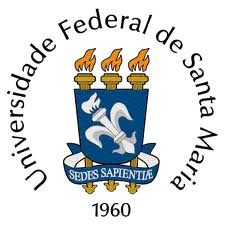 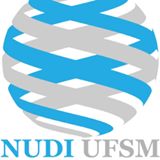 UNIVERSIDADE FEDERAL DE SANTA MARIACENTRO DE CIÊNCIAS SOCIAIS E HUMANASNÚCLEO DE DIREITO INFORMACIONALEDITAL 01/2018SELEÇÃO DE PESQUISADORES PARA O NÚCLEO DE DIREITO INFORMACIONAL (NUDI) A Coordenadora do Núcleo de Direito Informacional (NUDI), Prof.ª Dr.ª Rosane Leal da Silva, torna pública a abertura de 10 vagas, sendo 8 vagas para acadêmicos do Curso de Direito da UFSM e 2 vagas para graduandos/graduados externos, interessados em integrar o Núcleo de Direito Informacional (NUDI) no Projeto O ESTADO NA SOCIEDADE EM REDE: experiências democráticas de promoção de direitos fundamentais, acesso à justiça e transparência na América Latina e Caribe.NORMAS GERAIS:a) as inscrições serão realizadas exclusivamente pelo e-mail: nudiufsm@gmail.com, de 12 de maio a 22 de maio de 2018. A ficha de inscrição está disponível no Blog do NUDI em https://nudiufsm.wordpress.com/ e o e-mail com a inscrição deverá vir acompanhado do currículo lattes do candidato.b) As inscrições encerram em 22 de maio de 2018c) a seleção consistirá em análise do currículo lattes e, caso necessário, entrevista, a ser realizada em data posteriormente anunciada neste blog.REQUISITOS PARA A INSCRIÇÃO:a) Estar regularmente matriculado na graduação em Direito da UFSM (diurno ou noturno) ou ser graduando/graduado externo.b)  Deter conhecimentos da ABNT.c) Disponibilidade de 12 horas semanais para dedicação aos projetos.e) Disponibilidade para participar de reuniões previamente agendadas.RESULTADO:O resultado da seleção será divulgado no blog do NUDI, na sua página no Facebook e será afixado na porta do Núcleo, sala 105, no dia 25 de maio  de 2018. Santa Maria, 10 de maio de 2018.Profª Rosane Leal da Silva.